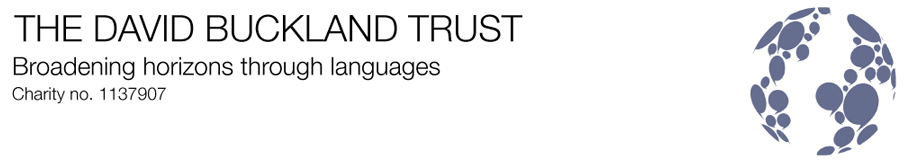 APLICATION FORM: SCHOOL/SETTING/ORGANISTAIONFULL NAME OF SCHOOL/SETTING/ORG	……………………………………………………………………….ADDRESS	………………………………………………………………………………		..………………………………………………………………………………		…………………………………………POSTCODE……………………e.mail………………………………………………………………………………………Tel:...........................................................................................................JOB TITLE AND NAME of PERSON FILLING IN THIS FORM………………………………………..……………………………………………………Is this application on behalf of an individual student 		y/nIs this application for a group of students			 	y/nHow much funding are you requesting?............................................[max 800pounds]DATE WHEN ANY GRANT RECEIVED WOULD BE USED – please indicate specific time frame - within 1 month/3months/6months etcNumber of pupils who will benefit from any grant awardedYear Group/Age of pupilsIf the application is successful how will the grant be used?Please give a break down [ approximate] of the intended expenditureWhat outcome measures will be used to show the effectiveness of your project in terms of the pupils involved and [ other staff and the wider school community if applicable]ONLY FOR APPLICATIONS FOR THE ARSENAL DOUBLE CLUBPlease indicate whether your group areBeginner LevelIntermediate Level